КОМИТЕТ РЕСПУБЛИКИ ТАТАРСТАН ПО СОЦИАЛЬНО-ЭКОНОМИЧЕСКОМУ МОНИТОРИНГУСОДЕРЖАНИЕСписок используемых сокращенийВВЕДЕНИЕВо исполнение Указа Президента Республики Татарстан от 23.03.2011 №УП-148 «О мерах по организации и проведению мониторинга эффективности деятельности органов исполнительной власти Республики Татарстан, территориальных органов федеральных органов исполнительной власти по Республике Татарстан, органов местного самоуправления муниципальных районов и городских округов Республики Татарстан по реализации антикоррупционных мер на территории Республики Татарстан» и Постановления Кабинета Министров Республики Татарстан  от 10.06.2011 №463 «Об организации и проведении мониторинга эффективности деятельности органов исполнительной власти Республики Татарстан, территориальных органов федеральных органов исполнительной власти по Республике Татарстан, органов местного самоуправления муниципальных районов и городских округов Республики Татарстан по реализации антикоррупционных мер на территории Республики Татарстан» Комитет Республики Татарстан по социально-экономическому мониторингу осуществляет мониторинг эффективности деятельности органов исполнительной власти Республики Татарстан, территориальных органов федеральных органов исполнительной власти по Республике Татарстан, органов местного самоуправления муниципальных районов и городских округов Республики Татарстан, иных государственных органов и организаций по реализации антикоррупционных мер на территории Республики Татарстан (далее –  Антикоррупционный мониторинг).Субъектами антикоррупционной политики являются территориальные органы федеральных органов исполнительной власти по Республике Татарстан, органы исполнительной власти Республики Татарстан, органы местного самоуправления муниципальных районов и городских округов Республики Татарстан, иные государственные органы и организации.МОНИТОРИНГ ФАКТОРОВ, СПОСОБСТВУЮЩИХ КОРРУПЦИИАнтикоррупционный мониторинг, как инструмент измерения коррупции, ее причин, основывается на наблюдении и анализе условий проявления коррупции. В ходе исследования регулярно выявляются зоны риска, а также уязвимые и слабые места в жизни общества, которые могут являться очагом возникновения коррупции. Подобный анализ, позволяет, определить те сферы общественной жизни, где особенно требуется принятие новых целенаправленных мер по предотвращению коррупции, также успешно реализованные проекты, которые привели к снижению коррупционного напряжения. Информационная база оценки сфер возможных проявлений коррупции включает официальную статистическую информацию, результаты изучения общественного мнения населения о коррупции в Республике Татарстан.1.1. ОбразованиеСфера образования является одной из тех социальных сфер, в которой риск возникновения коррупционной ситуацийдостаточно велик. Коррупционное напряжение может возникнуть на любом уровне системы образования.  По данным Департамента надзора и контроля в сфере образования Министерства образования и науки РТ в период с 1 января по 30 июня 2019 года поступило 337 обращений, из них 48 обращений имеют коррупционный характер.Структура обращений граждан за 1 полугодие 2019 г., %(по данным Департамента надзора и контроля в сфере образования Министерства образования и науки РТ)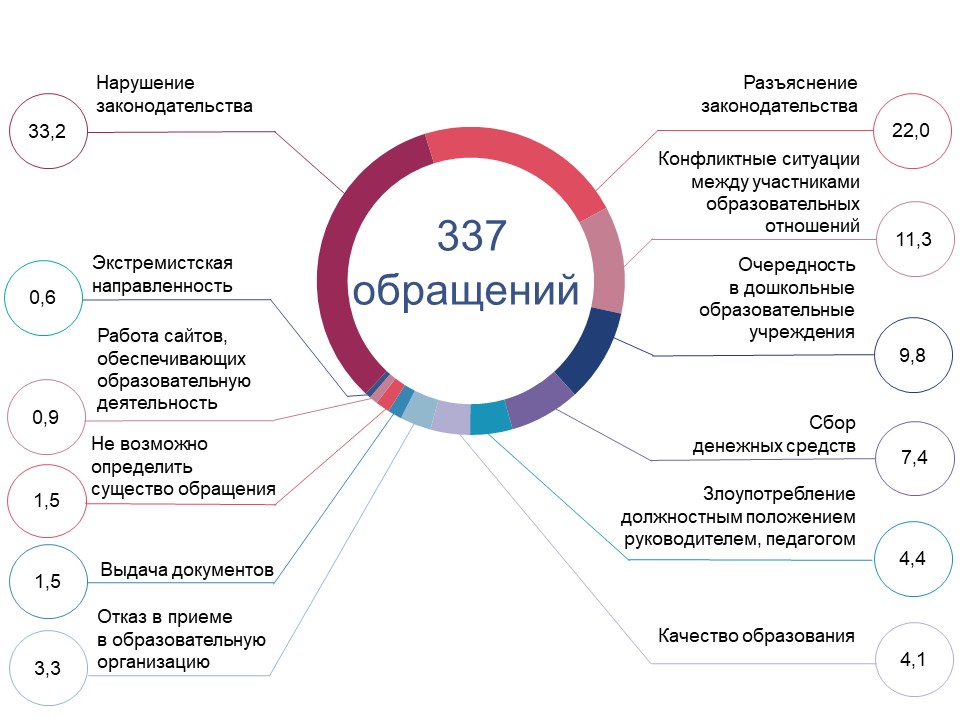 В Государственную информационную систему «Народный контроль» в раздел «Детские сады» за 6 месяцев 2019 года от граждан республики поступило 291 обращение по проблемам различного характера (опубликовано 126 обращений).В целом по республике по итогам 2018 года в дошкольных учреждениях на 100 мест приходится 114 детей, что выше значений предыдущего лет.Обеспеченность местами детей в дошкольных учреждениях в 2018 г. и число опубликованных обращений в ГИС РТ «Народный контроль» в категории «Детские сады» в 1 полугодии 2019 г.В 18 муниципальных образованиях республики дошкольные учреждения переполнены, т.е. фактическая численность детей, посещающих детские сады, превышает наличие мест в дошкольных учреждениях. В данной группе находятся муниципальные образования, жители которых обратились в ГИС «Народный контроль» в категорию «Детские сады». Риск возникновения коррупционных проявлений увеличивается, в тех муниципальных образованиях, гдеимеются проблемы нехватки мест в детских садах и наличие уведомлений в ГИС «Народный контроль» в соответствующей тематике.Обеспеченность местами детей в дошкольных учреждениях в 2018 г. и число опубликованных обращений в ГИС РТ «Народный контроль» в категории «Детские сады» в 1 полугодии 2019 г. в разрезе муниципальных образований Республики ТатарстанВ Республике Татарстан за последние три года отмечается снижение доли дошкольных образовательных организаций, требующих капитального ремонта (включая филиалы) в общем числе дошкольных образовательных организаций. На конец 2018 года доля таких зданий составила 28,3% или 486 дошкольных учреждений.Доля и число дошкольных образовательных организаций, требующих капитального ремонта (включая филиалы) в общем числе дошкольных образовательных организаций, %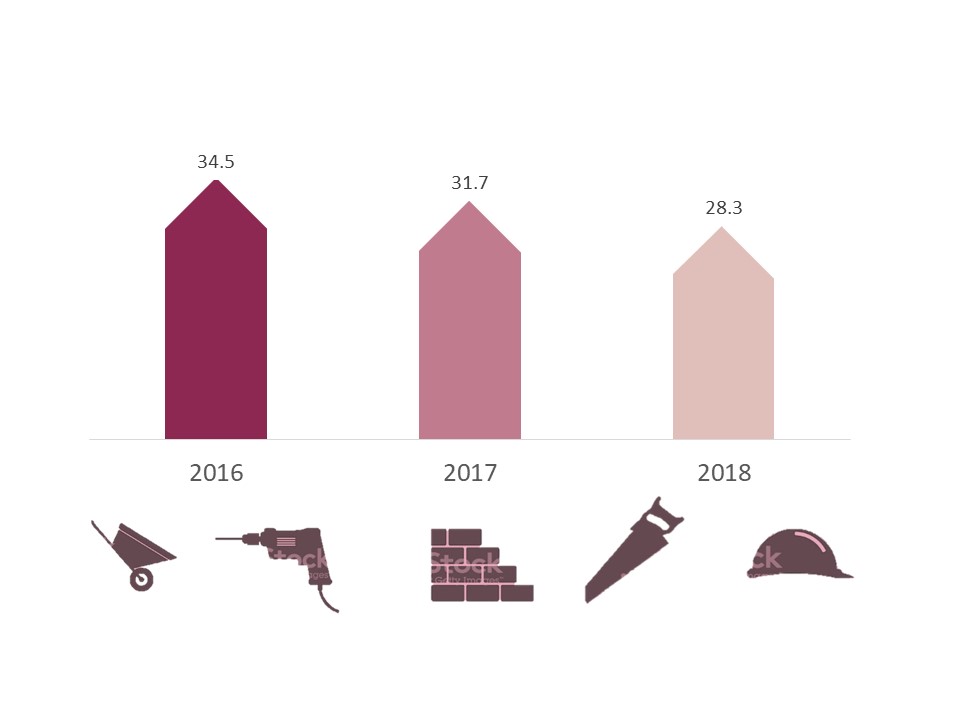 Несмотря на положительную динамику в 15 муниципальных образованиях удельный вес муниципальных дошкольных учреждений требующих капитального ремонта превышает среднереспубликанское значение. Более 50% муниципальных дошкольных учреждений требуют капитального ремонта вАгрызском, Бугульминском и Кукморском муниципальных образованиях.Наличие значительного числа детских садов, требующихремонта является фактором, способствующим возникновению коррупционной ситуации: осуществление ремонта за счет денежных средств родителей или поиск родителями возможности устройства ребенка в детский сад с лучшими условиями.Доля муниципальных дошкольных учреждений,здания которых требуют капитального ремонта, в общем числе муниципальных дошкольных учреждений на конец 2018 г., %Также к проблемам в сфере образования, которые являются следствием роста рождаемости относятся недостаточное количество школ и их перегруженность. Все чаще данная проблема решается введением второй смены в общеобразовательных учреждениях. В Республике Татарстан в 2018/19 учебном году 10,4% учащихся занимались во вторую смену, что выше значений предыдущих лет.Удельный вес учащихся дневных государственных и муниципальных общеобразовательных организаций, занимающихся во вторую смену, на начало учеб. г., %1.2. ЗдравоохранениеВ отчетном периоде в ГИС РТ «Народный контроль» в категорию «Поликлиники и больницы» от жителей 33 муниципальных образований республики поступило 1057 обращений (опубликовано 806обращений). Основная часть опубликованных обращений поступила от жителей г.Казань – 463 обращения. От жителейг.Набережные Челны было опубликовано 122 обращения, от граждан Нижнекамского и Альметьевского муниципальных образований, опубликовано 49 и46 обращений, соответственно.ЖителиАлькеевского, Апастовского, Балтасинского, Буинского, Верхнеуслонского, Камско-Устьинского, Мензелинского, Муслюмовского, Новошешминского, Рыбно-Слободского, Тетюшскогои Тюлячинскогомуниципальных образований в систему с данной проблемой не обращались.По программе обязательного медицинского страхования Территориальным фондом обязательного медицинского страхования Республики Татарстан и страховыми медицинскими организациями в 1 полугодии 2019 года была рассмотрена 831 жалоба, из которой 634 – обоснованные, из них по факту взимания денежных средств за медицинскую помощь рассмотрены 75 жалоб, из которых 46 – обоснованные. В целом по Республике Татарстан отмечается сокращение числа жалоб по фактам взимания денег.Количество обращений граждан с жалобами на медицинские организации, осуществляющие деятельность в сфере обязательного страхования на территории Республики Татарстан, рассмотренных ТФОМС Республики Татарстан и страховыми медицинскими организациями в 1 полугодии 2017 – 2019 гг., ед.В разрезе муниципальных образований обращения по взиманию денежных средств за оказание медицинской помощи поступили на сотрудников медицинских учреждений 21 района. Из них в Азнакаевском,Бавлинском, Балтасинском, Буинском, Бугульминском, Высокогорском, Елабужском, Лаишевском, Мамадышском, Нурлатском, Сармановском, Спасском, Черемшанскоммуниципальных образованиях – все обращения были обоснованными. Жалобы граждан на сотрудников медицинских учреждений Альметьевского, Заинского и Ютазинского муниципальных образований по факту взимания денежных средств не имели оснований.Количество обращений граждан с жалобами на медицинские организации, осуществляющие деятельность в сфере обязательного страхования на территории Республики Татарстан, рассмотренных ТФОМС Республики Татарстан и страховыми медицинскими организациями в 1 полугодии 2019 г.Причины коррупционных ситуаций в учреждениях здравоохранения могут возникать на любом этапе получения медицинской помощи. Одной из возможных причин могут являться недостаточное количество врачей, их низкая квалификация, очереди на прием к врачу,отсутствие свободных коек в стационаре.В 2018 году в Республике Татарстан обеспеченность населения больничными койками (с учетом коек дневного пребывания в стационаре) составила 84,6 на 10 тысяч населения, обеспеченность врачами – 42,2 на 10 тысяч населения.В муниципальных районах, где зафиксирована низкая обеспеченность населения больничными койками, по результатам социологического опроса респонденты чаще указывают на проблему «нехватки койко-мест в стационаре». Подобная ситуация в отчетном периоде отмечается в Тукаевском, Балтасинском, Нурлатском, Рыбно-Слободском муниципальных районах.Обеспеченность населения больничными койками в муниципальных образованиях Республики Татарстан и некоторые результаты социологического опросаПо прежнему острой является проблема «очередей на прием к участковому врачу». По результатам социологического опроса респонденты 36 муниципальных образований указали на данную проблему, из них данную проблему отметили более 20% респондентов Аксубаевского, Арского, Балтасинского, Бугульминского, Верхнеуслонского, Зеленодольского, Кукморского, Мамадышского, Нурлатского, Новошешминского, Рыбно-Слободского, Тукаевского муниципальных образований и городских округов Набережные Челны и Казань.Обеспеченность населения врачами в муниципальных образованиях Республики Татарстан и некоторые результаты социологического опроса1.3. Жилищно-коммунальное хозяйствоКомфортность проживания населения в значительной степени зависит от качества предоставляемых услуг в сфере жилищно-коммунального хозяйства. При этом недостаточная прозрачность и открытость сферы жилищно-коммунального комплекса, которая неразрывно связана с такими категориями, как отстаивание интересов жильцов, борьба со злоупотреблениями и коррупцией, противодействие росту тарифов, порождает социальную напряженность в данной сфере. В Государственную жилищную инспекцию Республики Татарстан, одной из миссий, которой является реализация политики Республики Татарстан по государственному контролю за исполнением законодательства и нормативных актов в области технической эксплуатации жилых домов и жилых помещений, инженерного оборудования и сетей, капитального ремонта многоквартирных домов поступают обращения и жалобы от населения по соответствующей тематике. В январе-июне 2019 года в Государственную жилищную инспекцию Республики Татарстан поступило 9 681 обращение, что на 7,4% больше, чем за аналогичный период 2018 года.Количество обращений, поступивших в Государственную жилищную инспекцию Республики Татарстан, ед.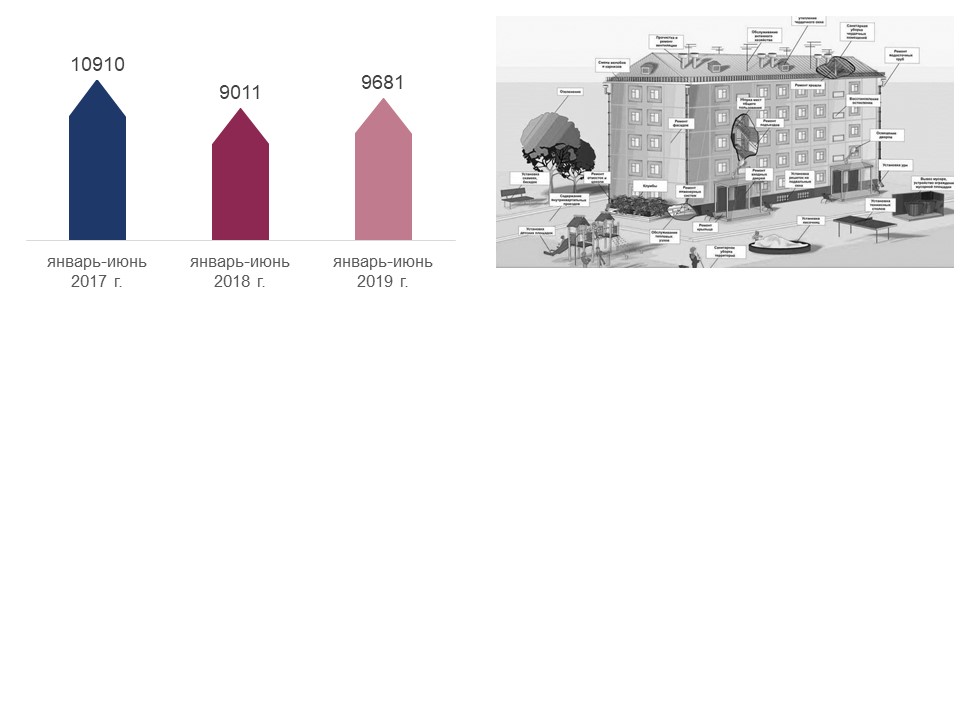 В отчетном периоде граждане 40 муниципальных образований республики имели опыт обращений с жалобами в Государственную жилищную инспекцию Республики Татарстан. Преимущественно, это жители городов. Жалобы от жителей Алькеевского, Балтасинского, Дрожжановского, Муслюмовского, Рыбно-Слободского муниципальных образований за аналогичный период не поступали. Количество обращений, поступивших в Государственную жилищную инспекцию Республики Татарстан в январе-июне 2019 г., ед.ГОСУДАРСТВЕННАЯ ИНФОРМАЦИОННАЯ СИСТЕМА «НАРОДНЫЙ КОНТРОЛЬ»ГИС “Народный контроль» дает возможность жителям республики не только заявить о существующих проблемах, но и отслеживать исполнение заявленных обращений. Общедоступный ресурс, позволяющий придать гласность проблемам населения и оценить гражданам эффективность деятельности должностных лиц, делает систему востребованной. В первом полугодии 2019 года в ГИС «Народный контроль» поступило 51 419обращений, из них опубликовано было 39 327 обращений или 76,5% обращений. Число обращений граждан стабильно растет, что говорит о востребованности и эффективности системы. Число поступивших и опубликованных обращений граждан в ГИС «Народный контроль» в 1 полугодии 2017-2019 гг., ед.В среднем по Республике Татарстан в отчетном периоде на 10 тыс. населения приходится 101 обращение. Превышение среднереспубликанского значения отмечается в Альметьевском муниципальном образовании и г. Казань. Обращения в государственную информационную систему в ту или иную категорию зафиксированы от жителей всех муниципальных образований.Число обращений граждан в ГИС «Народный контроль» по муниципальным образованиям Республики Татарстан в 1 полугодии 2019 г., на 10 тыс.чел. населенияНаиболее востребованные категории представлены ниже:Число опубликованных обращений граждан по наиболее востребованным категориямв ГИС «Народный контроль» в 1 полугодии 2019 г., ед.В первом полугодии 2019 года в 11 из 17 представленных категорий коррупции в различных сферах жизнедеятельности общества поступило 49 обращений, из них в соответствии с правилами модерации и публикации поступивших уведомлений ГИС РТ «Народный контроль» опубликованобыло 22 обращения. Число поступивших и опубликованных обращений в 1 полугодии текущего годавыше, чем за аналогичный период 2018 года.Число поступивших и опубликованных обращений граждан в ГИС «Народный контроль» в категории «коррупция» в 1 полугодии 2017-2019гг., ед.В 1 полугодии 2019 года наибольшее число опубликованных обращений коррупционного характера отмечается в сфере благоустройства территорий, это 27% обращений от общего числа опубликованных обращений. Наличие опубликованных обращений в первых полугодиях 2017-2019 гг.отмечается в категориях коррупция в сфере жилищно-коммунального хозяйства и коррупция в сфере общего образования.Число обращений граждан в ГИС «Народный контроль» в категории «коррупция» в 1 полугодии 2017-2019 гг., ед.Обращения, содержащие информацию о коррупционных проявлениях, поступили в государственную информационную систему «Народный контроль» от жителей 10 муниципальных образований. Лидирующую позицию по числу поступивших обращений в категории «Коррупция» занимает г.Казань – 22 обращения, из которых было опубликовано 5 обращений. Число обращений граждан в ГИС «Народный контроль»в категории «коррупция» в разрезе муниципальных образований в 1 полугодии 2017-2019гг., ед.Число обращений граждан в ГИС «Народный контроль»в категории «коррупция» в разрезе муниципальных образований в 1 полугодии 2019 г., ед.3. МОНИТОРИНГ ПРЕСТУПЛЕНИЙ КОРРУПЦИОННОЙ НАПРАВЛЕННОСТИ ПО МУНИЦИПАЛЬНЫМ ОБРАЗОВАНИЯМ РЕСПУБЛИКИ ТАТАРСТАН  3.1. Сведения о расследованных коррупционных преступлениях в муниципальных образованиях Республики ТатарстанПо данным Министерства внутренних дел по РТв 1 полугодии 2019 года количество расследованных должностных преступленийкоррупционной направленности составило 224 преступления. В числе выявленных преступлений – 91 случай взяточничества, 31 случай, связанный со злоупотреблением должностными полномочиями, 23 случая служебного подлога, 2 случая превышения должностных полномочий. По итогам 1 полугодия 2019 года наибольшее число преступлений по ст.285 было расследовано в Бугульминском муниципальном образовании, по ст.290 – в г.Казани, по ст.291 – в г.Набережные Челны, по ст.292 – в Зеленодольском муниципальном образовании.Структура расследованных должностных преступлений в Республике Татарстан в 1 полугодии 2019 г., ед.В расчете на 10 тысяч населения в 1 полугодии 2019 года расследовано0,6 преступления коррупционной направленности. По уровню выявляемости должностных преступлений в отчетном периоде лидирующую позицию занимает Камско-Устьинский муниципальный район. Превышение республиканского уровня отмечается в 17 муниципальных образованиях.В 14 муниципальных образованиях (Агрызском, Алькеевском, Апастовском, Атнинском, Высокогорском, Дрожжановском, Заинском, Кукморском, Мензелинском, Муслюмовском, Рыбно-Слободском, Сабинском, Тюлячинском и Ютазинском) в отчетном периоде преступлений коррупционной направленности расследовано не было.Сведения о расследованных должностных преступлениях коррупционной направленности в разрезе муниципальных образований Республики Татарстан в 1 полугодии 2019 г., ед.(по данным МВД по РТ)3.2. Сведения о лицах, привлеченных к уголовной ответственности за совершение коррупционных преступленийПо данным МВД по РТ по итогам 1 полугодия 2019 года в Республике Татарстан возбуждено 518 уголовных дел по преступлениям коррупционной направленности. Из них 273 уголовных дела возбуждено по должностным преступлениям по ст.285-ст.293 УК РФ, относительно представителей 32 муниципальных образований.Число лиц, привлеченных к уголовной ответственности за совершение коррупционных преступлений, ед.Привлечены к уголовной ответственности за совершение коррупционного преступления в отчетном периоде 204 лица, их них 56,4% – должностные лица, 43,6% – граждане.В первом полугодии текущего года 89 граждан республики из 21 муниципального образования были привлечены к уголовной ответственностиза совершение коррупционных преступлений. Наибольшее количество граждан привлеченых к уголовной ответственности за преступления коррупционного характера среди жителей г. Казань (23 чел.) и г. Набережные Челны (25 чел.). Кроме того, случаи ограничения прав и свобод граждан, виновных в совершении преступлений, связанных с коррупцией, зафиксированы в Чистопольском (9 чел.), Нижнекамском (6 чел.), Мамадышском (5 чел.), Буинском (3 чел.), Бавлинском (2 чел.), Тукаевском (2 чел.), Черемшанском (2 чел.)  муниципальных образованиях. Единичные факты привлечения граждан к уголовной ответственности за преступления коррупционного характера отмечены в Актанышском, Алексеевском, Альметьевском, Арском, Кайбицком, Лаишевском, Лениногорском, Новошешминском, Нурлатском, Сабинском, Сармановском, Тетюшском муниципальных образованиях.В первом полугодии 2019 г из числа должностных лиц, привлеченных к уголовной ответственности за совершение коррупционного преступления 40 человек, были привлечены по ст.285-293 УК РФ. Информация о привлеченных к уголовной ответственности по ветвям власти и служащими в разрезе муниципальных образований представлена ниже:Число лиц, привлеченных к уголовной ответственности за совершение коррупционных преступлений в разрезе ветвей власти, ед.В иных муниципальных образованиях подобные случаи не зафиксированы.4. МОНИТОРИНГ ОБРАЩЕНИЙ ГРАЖДАН И ОРГАНИЗАЦИЙ, СОДЕРЖАЩИЕ ИНФОРМАЦИЮ О ФАКТАХ КОРРУПЦИИОбращение гражданина – это направленное в государственный орган, орган местного самоуправления или должностному лицу в письменной форме, или в форме электронного документа предложение, заявление или жалоба, а также устное обращение. По мере повышения политической культуры и уровня правосознания населения значимость института обращений граждан возрастает.Обращения граждан позволяют создать объективную картину политической ситуации и указать на недостатки, пробелы в существующем законодательстве и работе органов исполнительной власти. Они повышают эффективность взаимодействия органов власти и населения, обеспечивая тем самым более высокий уровень доверия к решениям и действиям властей. В 1 полугодии 2019 года в Управление Президента РТ по работе с обращениями граждан поступило 30 обращений граждан, содержащих информацию о фактах коррупции и злоупотреблении служебным положением, что на три обращения больше, чем в первом полугодии 2018 года.Среди обращений, поступивших в Аппарат Президента РТ 90% жалоб поступило на должностных лиц органов местного самоуправления муниципальных образований, 10% – на должностных лиц министерстви ведомств республики.В Аппарат Президента РТ в 1 полугодии 2019 года поступило по одному обращению на должностных лиц Министерства экологии и природных ресурсов РТ, Министерства спорта РТ и Государственной жилищной инспекции РТ. Число обращений граждан, содержащих информацию о фактах коррупции и злоупотребления служебным положением, поступивших в Аппарат Президента РТ в   1 полугодии 2017-2019 гг., ед.В 1 полугодии 2019 года от жителей 11 муниципальных образований поступило 27 обращений, содержащих сведения о фактах коррупционного проявления со стороны муниципальных служащих. Наибольшее число обращений поступило на должностных лиц Высокогорского и Елабужского муниципальных образований.Зафиксированы неоднократные обращения граждан, содержащих сведения о фактах коррупционного проявления со стороны муниципальных служащих Пестречинского и Альметьевского муниципальных образований и городских округов Казань и Набережные Челны.Единичные случаи поступивших обращений отмечены в пяти муниципальных образованияхЧисло обращений граждан в Аппарат Президента РТ с жалобами на должностных лиц органов местного самоуправления в1 полугодии 2017-2019 гг., ед.5.МОНИТОРИНГ НАРУШЕНИЙ ЗАКОНОДАТЕЛЬСТВА О ГОСУДАРСТВЕННОЙ И МУНИЦИПАЛЬНОЙ СЛУЖБЕ. ПРОФИЛАКТИЧЕСКАЯ РАБОТА СО СЛУЖАЩИМИПо данным Прокуратуры РТв первом полугодии 2019 года в целом по республике выявлено 1145 нарушений законодательства о муниципальной службе в Республике Татарстан, что на 33% больше, чем за аналогичный период прошлого года.           Количество выявленных нарушений закона муниципальной службы в Республике Татарстан в 1 полугодии 2015 – 2019гг., ед.В первом полугодии 2019 года увеличение числа выявленных нарушений законодательства о муниципальной службе относительно аналогичного периода прошлого года отмечается в 26 муниципальных образованиях. Положительная тенденция, т.е. сокращение числа выявленных нарушений отмечается в Апастовском, Алькеевском, Кукморском, Актанышском, Нижнекамском, Мензелинском, Дрожжановском, Арском, Альметьевском, Сармановском, Елабужском, Рыбно-Слободском, Мамадышском, Лениногорском муниципальных образованиях и городском округе г.Казань.Нарушений законодательства о муниципальной службев отчетном периоде выявлено не было в Арском, Бавлинском, Мамадышском, Сармановском районах и г.Казань.Количество выявленных нарушений законодательства о муниципальной службе и работа кадровых служб муниципальных образований по противодействию коррупцииПрофилактические работы, проводимые подразделениями кадровых служб государственных и муниципальных органов по профилактике коррупционных и иных правонарушений, направлены на формирование у служащих, стойкого понимания и соблюдения основ законодательства в сфере муниципальной службы. Следствием эффективности подобной работы является сокращение числа нарушений законодательства о муниципальной службе.Важной составляющей реализации работы в данном направлении являются профилактические беседы, которые включают в себя обучение, просвещение, консультирование служащих по вопросам противодействия коррупции, а также информирование о соблюдении запретов, ограничений, требований к служебному поведению. Таким образом, проводимые мероприятия направлены на формирование устойчивого убеждения о недопустимости совершения в процессе служебной деятельности действий (бездействия) коррупционного характера.В органах власти профилактические беседы должны иметь регулярный характер. Обязательными являются беседы с гражданами, впервые поступившими на государственную или муниципальную службу. С государственными служащими, увольняющимися с государственной службы, чьи должности входили в перечень, установленный Указом Президента Российской Федерации от 21 июля 2010 г. № 925 «О мерах по реализации отдельных положений Федерального закона «О противодействии коррупции» также, проводятся беседы разъясняющие ограничения, связанные с последующим трудоустройством.Из общего числа бесед, проведенных в государственных органах, на долю бесед с вновь назначенными служащими приходится 14,4% бесед, в территориальных органах власти – 24,7%, в муниципальных органах – 13,2 %.В 32 государственных органах, в 7 ТОГВ по РТ, 34 МО РТ более 50% проведенных профилактических бесед о соблюдении ими ограничений и запретов, требований о предотвращении или урегулировании конфликтов интересов в соответствии с законодательством были проведены с действующими служащими.В Министерстве культуры РТ, Министерстве юстиции РТ, Государственном комитете по закупкам РТ и Государственной жилищной инспекции РТ профилактические беседы были проведены лишь с вновь назначенными служащими. Подобная ситуация наблюдалась среди территориальных органов власти в Государственной инспекции труда в РТ, территориальном органе Федеральной службы по надзору в сфере здравоохранения по РТи Управлении Федеральной службы государственной регистрации, кадастра и картографии по РТ, среди ОМС РТ в Верхнеуслонском, Елабужском и Лаишевском муниципальных районах.  В действующей государственной программе «Реализация антикоррупционной политики Республики Татарстан на 2015-2022 гг.» одним из индикаторов оценки результатов является «доля государственных гражданских (муниципальных) служащих, прошедших повышение квалификации», которая должна составлять не менее 33% ежегодно. Исполнение данного индикатора, т.е. обеспечение в централизованном порядке повышения квалификации государственных гражданских служащих Республик Татарстан и муниципальных служащих, в должностные обязанности которых входит участие в противодействии коррупции возложено на Департамент государственной службы и кадров при Президенте РТ.Реализация данного направления происходит на базе Казанского (Приволжского) федерального университета. Обучение государственных и муниципальных служащихосуществляется в соответствии с организованной в Республике Татарстан системой оценки и развития государственных и муниципальных служащих на основе планов развития. Полученная информация используется как основа программ профессиональной подготовки и повышения квалификации. Обучение проводят высококвалифицированные преподаватели, используются различные методы обучения, в том числе и инновационные, в виде круглых столов, мастер-классов, диспутов, проблемно-инновационных совещаний.Важным звеном работы является постоянная и непрерывная актуализация имеющихся программ, а также разработка новых. Отдельно разработана специализированная программа «Антикоррупционная политика» для руководителей и специалистов, в должностные обязанности которых входит участие в противодействии коррупции. Программа направлена на ознакомление с последними изменениями в антикоррупционной политике Российской Федерации и Республике Татарстан и совершенствование знаний в области противодействия коррупции.Среди новшеств программы необходимо отметить разработку и реализацию блок-кейса «Формирование антикоррупционного мышления у участников образовательного процесса».Реализация курсов повышения квалификации государственных гражданских (муниципальных) гражданских служащих относится к одной из мер противодействия коррупции. В этой части обязательных является посещение подобных курсов служащим, впервые поступивших на государственную (муниципальную) службу.В отчетном периоде прошли обучение 2341 государственный и муниципальный служащий, из них 1326 человек по темам, где содержатся часы по профилактике коррупции, 65 по темам профилактики коррупции.Количество муниципальных служащих РТ, прошедших обучение по темам профилактики коррупции на базе К(П)ФУ и число выявленных нарушений законодательства о муниципальной службеДополнительное профессиональное образование государственных и муниципальных служащих способствует обновлению знаний, обеспечивает высокий уровень профессионализма государственных служащих, что способствует эффективному исполнению задач и функций. Система подготовки, переподготовки и повышения квалификации служащих является профилактическим инструментом борьбы с коррупцией, снижающим число нарушений государственной службы.МОНИТОРИНГ ПРОФИЛАКТИКИ КОРРУПЦИОННЫХ И ИНЫХ ПРАВОНАРУШЕНИЙ В СИСТЕМЕ ГОСУДАРСТВЕННОЙ И МУНИЦИПАЛЬНОЙ СЛУЖБЫВ соответствии с 34-ЗРТ от 4.05.2006 года «О противодействии коррупции в Республике Татарстан» п. 5 статьи 15 в государственных органах созданы кадровые службы или определены должностные лица кадровой службы по профилактике коррупционных и иных правонарушений. Дополнительно в республике создан институт уполномоченных лиц по противодействию коррупции – помощников руководителей министерств и ведомств, помощников глав муниципальных образований. В части профилактики коррупционных и иных правонарушений сотрудники кадровых служб проводят большую и ответственную работу. От деятельности подразделений кадровых служб по профилактике коррупционных и иных правонарушений зависит уровень осведомлённости служащих о законодательстве в сфере противодействия коррупции, профилактическая работа, цель которой соблюдение государственными (муниципальными) служащими основных антикоррупционных ограничений, запретов и требований и т.д. Эффективность работ по противодействию коррупции во многом зависит от профессионализма и опыта сотрудников кадровых служб.  Инструментом профилактики коррупции является проверка достоверности и полноты сведений о доходах, имуществе и обязательствах имущественного характера государственного служащего.  Должностными лицами кадровых служб, ответственных за работу по профилактике коррупционныхи иных правонарушенийв государственныхорганах были проанализированы сведения о доходах, об имуществе и обязательствах имущественного характера 441 гражданина, претендующего на замещение должностей государственной службы, в органах местного самоуправления – 567 граждан, претендующих на замещение должностей муниципальной службы.В отчетном периоде всего было проведено 109 антикоррупционных проверок сведений о доходах, об имуществе и обязательствах имущественного характера, предоставленных лицами, претендующими на замещение должностей государственной (муниципальной) службы. Из них 20% проверок проведены в государственныхорганах, остальные в органах местного самоуправления. Случаев отказа в приеме на службу по результатам проверок достоверности и полноты сведений о доходах, об имуществе и обязательствах имущественного характера не зафиксировано.В первом полугодии 2019 года сотрудниками кадровых служб были проанализированы сведения о своих доходах, расходах, об имуществе и обязательствах имущественного характера 5721 федерального государственного гражданского служащего, 2781 государственного гражданского служащего, 9831 муниципального служащего.В отчетном периоде в государственныхорганах было проведено 43 проверки достоверности и полноты сведений о доходах, об имуществе и обязательствах имущественного характера, в органах местного самоуправления – 47 проверок.Основанием для проведения проверки достоверности и полноты сведений о доходах, расходах, об имуществе и обязательствах имущественного характера государственных (муниципальных) служащих, а также о доходах, расходах, об имуществе и обязательствах имущественного характера супруги (супруга) и несовершеннолетних детей, может являться информация, предоставленная в письменном виде:-правоохранительными органами,-работниками подразделений кадровых служб по профилактике коррупционных и иных правонарушений,-общественными объединениями и партиями,-Общественной палатой РТ,-СМИ.Деятельность комиссий по соблюдению требований к служебному поведению государственных гражданских служащих и урегулированию конфликта интересов (далее – Комиссии) является одним из инструментов профилактической работы в органах власти Республики Татарстан. В рамках работы Комиссии осуществляется обеспечение соблюдения служащими Республики Татарстан ограничений и запретов, требований о предотвращении или урегулировании конфликта интересов, а также мер по предупреждению коррупции.По данным Антикоррупционного мониторинга в первом полугодии 2019 года заседания комиссий были проведены в большинстве органов власти. В соответствии с Указом Президента Республики Татарстан от 25 августа 2010 г. № УП-569 «О комиссиях по соблюдению требований к служебному поведению государственных гражданских служащих Республики Татарстан и урегулированию конфликта интересов» основания для проведения имелись в государственных органах для 43 заседаний, в органах местного самоуправления для 175 заседаний. Среди государственных и муниципальных служащих (граждан, ранее замещавших должности служащих), в отношении которых были проведены заседания комиссии, чаще всего рассматривался вопрос о даче согласия на замещение должности в коммерческой или некоммерческой организации либо на выполнение работы на условиях гражданско-правового договора.Количество служащих (граждан, ранее замещавших должности служащих), в отношении которых комиссиями по соблюдению требований к служебному поведению государственных (муниципальных) служащих и урегулированию конфликта интересов были рассмотрены материалы в 1 полугодии 2019 г., чел.В отчетном периоде в государственных органах и органах местного самоуправления Республики Татарстан по результатам деятельности комиссии выявлено 146 нарушений (основная часть которых связана с достоверностью и полнотой предоставляемых сведений о доходах, расходах, об имуществе и обязательствах имущественного характера). К дисциплинарной ответственности по результатам заседаний комиссий привлечены 16 государственных и 19 муниципальных служащих.Количество выявленных комиссиями по соблюдению требований к служебному поведению государственных (муниципальных) служащих и урегулированию конфликта интересов нарушений и количество служащих, привлеченных к дисциплинарной ответственности по результатам заседаний этих комиссий в 1 полугодии 2019 г., чел.Важным инструментом профилактики коррупционных проявлений является деятельность Комиссий при руководителе государственного органа (органа местного самоуправления) в Республике Татарстан по противодействию коррупции. Заседания носят совещательный характер и проводятся в целях предупреждения коррупционных правонарушений и повышения эффективности в сфере противодействия коррупции.В первом полугодии 2019 года в Государственном комитете Республики Татарстан по тарифам, Министерстве образования и науки Республики Татарстан, Министерстве промышленности и торговли Республики Татарстан, Министерстве здравоохранения Республики Татарстан, Министерстве лесного хозяйства Республики Татарстан, Министерстве информатизации и связи Республики Татарстан, Министерстве культуры Республики Татарстан, Управлении по надзору за техническим состоянием самоходных машин и других видов техники Республики Татарстан было проведено по одному заседанию Комиссии при руководителе органа исполнительной власти, в остальных органах исполнительной власти по два и более заседания.Среди органов местного самоуправления по одному заседанию Комиссии при руководителе органа местного самоуправления проведено в 9 районах (Алексеевском, Алькеевском, Альметьевском, Бугульминском, Камско-Устьинском, Муслюмовском, Нижнекамском, Сармановском, Тетюшском), по два заседания в 29 муниципальных образованиях, по три и более в 7 муниципальных образованиях. 7. МОНИТОРИНГ АНТИКОРРУПЦИОННОЙ ЭКСПЕРТИЗЫ НОРМАТИВНЫХ ПРАВОВЫХ АКТОВ И ПРОЕКТОВ НОРМАТИВНЫХ ПРАВОВЫХ АКТОВОдним из ожидаемых результатов действующей Государственной программы «Реализация антикоррупционной политики Республики Татарстан на 2015-2022 годы» является достижение доли законодательных и иных нормативных правовых актов, подвергнутых антикоррупционной экспертизе на стадии разработки их проектов – 100%.По данным Прокуратуры Республики Татарстан в первом полугодии 2019 года в 266 нормативных правовых актах и 280 проектах актов,разработанных ОМС РТ, были выявлены 628 коррупциогенных факторов.Наибольшее количество коррупциогенных фактов выявлено в нормативных правовых актах (проектах актов) Лениногорскогомуниципального района. В 8 муниципальных районах показатели имеют нулевые значения.Количество муниципальных нормативных правовых актов (проектов актов), в которых выявлены коррупциогенные факторы в 1 полугодии 2017-2019 гг., ед.Количество муниципальных нормативных правовых актов (проектов актов), в которых выявлены коррупциогенные факторы в 1 полугодии 2019 г., ед.В целях обеспечения возможности проведения независимой антикоррупционной экспертизы разрабатываемых проектов нормативных правовых актов органы власти создают необходимые условия, в частности размещают их на официальных сайтах с указанием сроков приема заключений. В отчетном периоде независимая антикоррупционная экспертиза нормативных правовых актов (проектов актов) проводилась в 15 органах исполнительной власти и 14 органах местного самоуправления (Альметьевском, Аксубаевском, Балтасинском, Кайбицком,Новошешминском, Нижнекамском, Рыбно-Слободском, Сабинском,Спасском, Тукаевском,Тюлячинском,Черемшанском, Чистопольском иг. Набережные Челны).Независимая антикоррупционная экспертиза нормативных правовых актов (проектов актов) разработанных ОИВ РТ и ОМС РТ в 1 полугодии 2019 г., ед.(по данным Антикоррупционного мониторинга)МОНИТОРИНГ МЕРОПРИЯТИЙ ПО КОНТРОЛЮ ЗА СОБЛЮДЕНИЕМ БЮДЖЕТНОГО ЗАКОНОДАТЕЛЬСТВАВ первом полугодии 2019 года Счетной Палатой РТ проведено 19 контрольных мероприятий, в ходе которых выявлено 132 нарушения бюджетного законодательства на сумму 1 151,8 млн. рублей.Контрольная деятельность Счетной Палатой РТ, ед.В первом полугодии 2019 года больше половина выявленных нарушений (61,4%) связано с соблюдением бюджетного законодательства ОИВ РТ, ОМС РТ (проверки финансово-хозяйственной деятельности). На долю нарушений ОИВ РТ и ОМС РТ законодательства в сфере земельных и имущественных отношений приходится 18,9% нарушений, законодательства о контрактной системе в сфере закупок товаров, работ, услуг для обеспечения государственных и муниципальных нужд – 14,4%. По итогам контрольных мероприятий возбуждено 25 административных дел. Из общего числа контрольных мероприятий проведенных Счетной Палатой РТ в 1 полугодии 2019 года 12 проверок состоялись в ОИВ РТ и 8 в ОМС РТ. В результате было выявлено 93 нарушения на сумму 299,3 млн. рублей. Контроль за соблюдением бюджетного законодательства и соблюдением заказчиками законодательства при размещении заказов на поставку товаров, оказание услуг для государственных (муниципальных) нужд в 1 полугодии 2019 г.Не выявлено нарушений соблюдения бюджетного законодательства и соблюдения заказчиками законодательства при размещении заказов на поставку товаров, оказание услуг для государственных (муниципальных) нужд по результатам контрольных мероприятий, проведенных в отчетном периоде в Министерстве финансов Республики Татарстан и Министерстве труда, занятости и социальной защиты Республики Татарстан.9. МОНИТОРИНГ АНТИКОРРУПЦИОННОЙ ПРОПАГАНДЫПо данным Республиканского агентства по печати и массовым коммуникациям «Татмедиа»в первом полугодии 2019 года в СМИ вышло 2892 материала антикоррупционной направленности, что на 10,1% ниже чем за аналогичный период прошлого года (в первом полугодии 2018 г. – 3218 материалов, в первом полугодии 2017 г. – 2688 материалов). Среди них 51,5% – материалы республиканских СМИ, 45% – материалы, подготовленные СМИ городов и районов, 3,5% – федеральных СМИ.Структура материалов антикоррупционной направленности в СМИ по видам источников в 1 полугодии 2019 г., %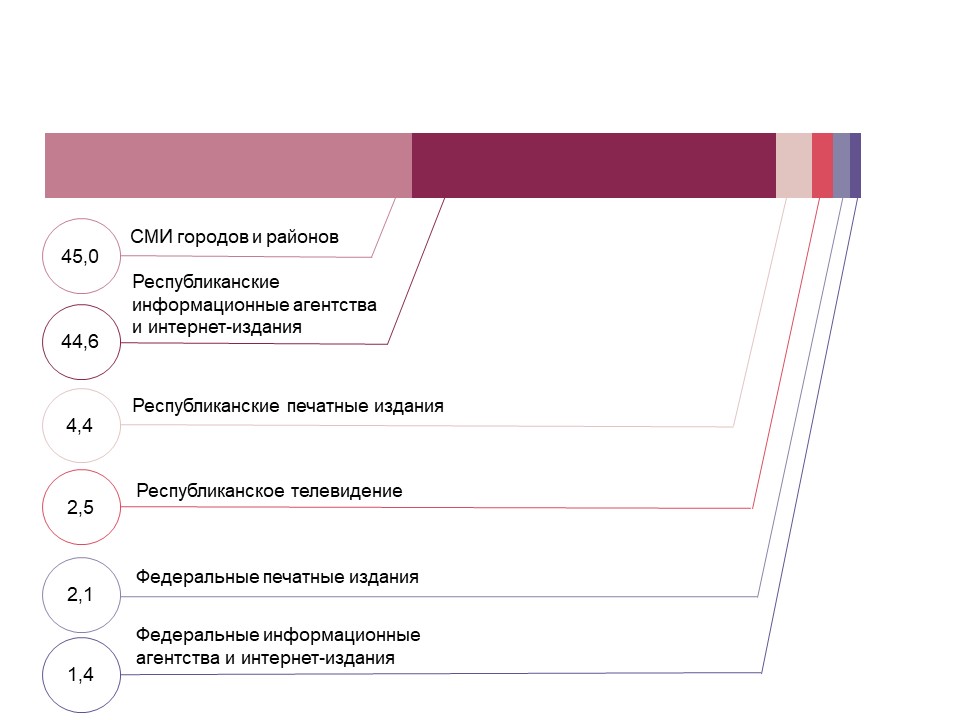 Республиканские телевизионные каналы в отчетном периоде выпустили 72 сюжета коррупционной направленности (по 12 выпусков в месяц). Лидерами по количеству подготовленных сюжетов является информационный телеканал «Татарстан 24» – на канале былпредставлены 44 материала, на тему борьбы с коррупцией. За аналогичный период текущего года ГТРК «Татарстан» выпустило 13 сюжетов,ТРК «Новый век»– 10 сюжетов, РЕН ТВ Набережные Челны – 5 сюжетов.Информационное пространство на тему борьбы с коррупцией и ее профилактики в первом полугодии 2019 года в среднем ежемесячно наполнялось 21 работой, выпущенной республиканскими печатными изданиями, всего 127 публикаций. В тройку печатных изданий, чей вклад в работу по данному направлению в отчетном периоде наибольший – относятся издательства газет «Республика Татарстан» (37 публикаций), «Казанские ведомости» (22 публикации),«Ватаным Татарстан» (18 публикаций). Доля материалов антикоррупционной направленности выпущенных республиканскими печатными изданиями в 1 полугодии 2019 г., %В первом полугодии 2019 года на страницах 16 информационных агентств и интернет – изданий республики размещено1290 работантикоррупционной направленности (в первом полугодии 2018 года – 1340 работ). Наиболее активно тему «коррупции» освещает деловая интернет-газета «Бизнес-ONLINE», на ее страницах было опубликовано 397 работ. Журналисты онлайн-газеты деловых новостей «Реальное время» за отчетный период выпустили 316 материалов. Среди федеральных информационных агентств в первом полугодии 2019 года публикации антикоррупционной направленности размещалисьИА «Regnum» (17 работ), ИА «Интерфакс» (13 работ), РИА «Новости» (3 работы),ИА «ТАСС» (7 работ), ИА «Росбалт» (1 работа).Доля материалов антикоррупционной направленности выпущенных республиканскимиинтернет-ресурсами в 1 полугодии 2019 г., %По данным АО «Татмедиа» в первом полугодии 2019 года городские и районные СМИ опубликовали 495 статей в печатных изданиях, выпустили 114 передач на радио и 108 сюжетов на телевидении, 585 работ размещено в электронных СМИ.В отчетном периоде телекомпании 13 муниципальных образований подготовили сюжеты антикоррупционной направленности в рамках борьбы с коррупцией.АНТИКОРРУПЦИОННЫЕ МЕРОПРИЯТИЯ В ОРГАНАХ ВЛАСТИВ государственных органах и муниципальных образованиях активность по подготовке мероприятий антикоррупционной направленности различна. Так, в 1 полугодии 2019 года официальные представители 16 государственныхорганов подготовили 293 выступления антикоррупционной направленности в общероссийских (региональных) средствах массовой информации и 13 органов местного самоуправления – 536 выступлений представителей. Формы выступлений представителей власти по теме противодействия коррупции различны. Представители государственных органов преимущественно доводят информацию по теме противодействия коррупции используя интернет ресурсы, представители органов местного самоуправления – с помощью печатных изданий.Формы выступлений представителей власти по теме противодействия коррупции в 1 полугодии 2019 г., % В соответствии с государственной программой «Реализация антикоррупционной политики Республики Татарстан на 2015-2022 годы» значимое место в антикоррупционной пропаганде отводится распространению среди подрастающего поколения нетерпимого отношения к проявлениям коррупции. По итогам первого полугодия 2019 года работа со школьниками и студентами в целях формирования антикоррупционного мировоззрения проводилась во всех районах республики.В органах власти профилактические мероприятия правовой и антикоррупционной направленности имеют систематический характер. Сотрудниками кадровых служб государственныхоргановбыло проведено 2368консультаций государственных служащих, органов местного самоуправления – 5023 консультации муниципальных служащих.  В 1 полугодии 2019 года сотрудники Министерства финансов РТ, Министерства образования и науки РТ, Министерства транспорта и дорожного хозяйства РТ, Комитета РТ по социально-экономическому мониторингу, Комитета РТ по охране объектов культурного наследия, Полномочного представительство РТпри Президенте Российской Федерации, Счетной палаты РТподготовили по одной памятке, методическому пособию по антикоррупционной тематике.Среди органов местного самоуправления аналогичная работа проведена в 21 муниципальном образовании. Наибольшее число памяток, методический пособий по антикоррупционной тематике подготовлено в Сабинском муниципальном районе. В 24 муниципальных образованияхработа в данном направлении не проводилась.Антикоррупционное просвещение в формате конференции, круглого стола, научно-практического семинара проводилось в 19государственных органахи 31 муниципальном образовании. Всего в республике было проведено 104 подобных мероприятия. Введение31.МОНИТОРИНГ ФАКТОРОВ, СПОСОБСТВУЮЩИХ КОРРУПЦИИ3    1.1.Образование...………….………………………………………………………………………41.2.Здравоохранение…………………..…………………………………………………………..8    1.3.Жилищно-коммунальное хозяйство…………………...……………………….…………….112.ГОСУДАРСТВЕННАЯ ИНФОРМАЦИОННАЯ СИСТЕМА «НАРОДНЫЙ КОНТРОЛЬ»…………………………………………………………………………………133.МОНИТОРИНГ ПРЕСТУПЛЕНИЙ КОРРУПЦИОННОЙ НАПРАВЛЕННОСТИ ПО МУНИЦИПАЛЬНЫМ ОБРАЗОВАНИЯМ РЕСПУБЛИКИ ТАТАРСТАН………………………………………………………………............................. 173.1.Сведения о расследованных коррупционных преступлениях в муниципальных образованиях Республики Татарстан …………………………….…………………………..173.2.Сведения о лицах, привлеченных к уголовной ответственности за совершение коррупционных преступлений…………...…………………………………………………...204.МОНИТОРИНГ ОБРАЩЕНИЙ ГРАЖДАН И ОРГАНИЗАЦИЙ, СОДЕРЖАЩИХ ИНФОРМАЦИЮ О ФАКТАХ КОРРУПЦИИ …………………………………………...225.МОНИТОРИНГ НАРУШЕНИЙ ЗАКОНОДАТЕЛЬСТВА О МУНИЦИПАЛЬНОЙ И ГОСУДАРСТВЕННОЙ СЛУЖБЕ. ПРОФИЛАКТИЧЕСКАЯ РАБОТА СО СЛУЖАЩИМИ…………………………………………………………………………….246.МОНИТОРИНГ ПРОФИЛАКТИКИ КОРРУПЦИОННЫХ И ИНЫХ ПРАВОНАРУШЕНИЙ В СИСТЕМЕ ГОСУДАРСТВЕННОЙ И МУНИЦИПАЛЬНОЙ СЛУЖБЫ………………………………………………….............307. МОНИТОРИНГ АНТИКОРРУПЦИОННОЙ ЭКСПЕРТИЗЫ НОРМАТИВНЫХ ПРАВОВЫХ АКТОВ И ПРОЕКТОВ НОРМАТИВНЫХ ПРАВОВЫХ АКТОВ........................................................................................................................................358.МОНИТОРИНГ МЕРОПРИЯТИЙ ПО КОНТРОЛЮ ЗА СОБЛЮДЕНИЕМ БЮДЖЕТНОГО ЗАКОНОДАТЕЛЬСТВА……….............................................................389.МОНИТОРИНГ АНТИКОРРУПЦИОННОЙ ПРОПАГАНДЫ………………………..4010.АНТИКОРРУПЦИОННЫЕ МЕРОПРИЯТИЯ В ОРГАНАХ ВЛАСТИ……………...43ОИВ РТ – Органы  исполнительной власти Республики Татарстан ОМС РТ – Органы местного самоуправления Республики Татарстан  ТОФОИВ по РТ –Территориальные органы федеральных органов исполнительной власти по Республике Татарстан РТ– Республика Татарстан ед. – единицЕГСО –единая государственная система отчетностиНПА – нормативно-правовой актСМИ – средства массовой информацииГИС – Государственная информационная системаМуниципальныеобразованияЧисло обращений по взиманию денежных средств, ед.Доля обоснованных обращений, в % от числа рассмотренных обращений по взиманию денежных средствг.Казань1354Зеленодольский560г.Набережные Челны540Елабужский4100Менделеевский450Заинский30Нижнекамский333Азнакаеский2100Бугульминский2100Лаишевский2100Сармановский2100Спасский2100Бавлинский1100Балтасинский1100Буинский1100Высокогорский1100Мамадышский1100Нурлатский1100Черемшанский1100Альметьевский10Ютазинский10Муниципальные районы с центром - городом республиканского подчинения и городские округаМуниципальные районы с центром - городом республиканского подчинения и городские округаМуниципальные районы, имеющие городское и сельское населениеМуниципальные районы, имеющие городское и сельское населениеМуниципальные районы, имеющие только сельское населениеМуниципальные районы, имеющие только сельское населениег.Казань5 653Лаишевское101Высокогорское61г.Набережные Челны1 122Менделеевское62Пестречинское57Альметьевское679Сармановское22Тукаевское20Бугульминское562Агрызское16Верхнеуслонское11Нижнекамское418Спасское13Новошешминское4Зеленодольское274Ютазинское11Актанышское2Елабужское175Камско-Устьинское9Тюлячинское2Чистопольское124Мамадышское9Атнинское1Лениногорское97Мензелинское9Кайбицкое1Заинское56Тетюшское7Черемшанское1Нурлатское40Кукморское5Алькеевское0Бавлинское22Алексеевское4Дрожжановское0Азнакаевское16Арское3Муслюмовское0Буинское8Сабинское2Аксубаевское1Апастовское1Балтасинское0Рыбно-Слободское0КатегорииЧисло поступивших обращенийЧисло опубликованных обращенийБлагоустройство территории1957514247Содержание и ремонт муниципальных дорог1218810850Жилищно-коммунальные услуги28682700Организация дорожного движения38292392Нарушение в наружной рекламе20632013Нарушение правил продажи алкогольной и (или) спиртосодержащей продукции14231671Общественный транспорт1299972Бездомные животные1087835Поликлиники и больницы1057806Парки и скверы673570Незаконное производство и (или) оборот этилового спирта, алкогольной и спиртосодержащей продукции97318Мобильная связь361240Cвалки5982381 полугодие 2017 г.1 полугодие 2017 г.1 полугодие 2018 г.1 полугодие 2018 г.1 полугодие 2019 г.1 полугодие 2019 г.поступилоопубликованопоступилоопубликованопоступилоопубликованоКоррупция в социальной сфере350120120Коррупция в сфере благоустройства территорий4430116Коррупция в сфере высшего образования42--11Коррупция в сфере государственных закупок1011--Коррупция в сфере жилищно-коммунального хозяйства214274Коррупция в сфере здравоохранения102122Коррупция в сфере капитального ремонта10----Коррупция в сфере общего образования312122Коррупция в сфере предпринимательства212032Коррупция в сфере сделок с землей101060Коррупция в сфере сельского хозяйства21----Коррупция в сфере транспорта и дорожного хозяйства202133Коррупция в сфере экологии30--11Коррупция в сфере дошкольного образования--23111 полугодие 20171 полугодие 20171 полугодие 20181 полугодие 20181 полугодие 20191 полугодие 2019поступилоопубликованопоступилоопубликованопоступилоопубликованог. Казань385143225г. Набережные Челны5120115Высокогорское 102133Альметьевское 205232Нижнекамское 203142Елабужское 10--11Пестречинское 10--21Тукаевское 11--11Лениногорское--2111Бугульминское ----11Чистопольское 1010--Алексеевское --10--Зеленодольское --11--Мамадышское 21----Нурлатское 21----Азнакаевское 10----Актанышское 11----Заинское 10----Менделеевское 10----Новошешминское 10----КатегорияЧисло поступивших обращенийЧисло опубликованных обращенийКоррупция в социальной сферег. Казань (7), г. Набережные Челны (3), Нижнекамский (2)Коррупция в сфере благоустройства территорийг. Казань (4), г. Набережные Челны (3), Высокогорский (2), Пестречинский (2)г. Казань (1), г. Набережные Челны (2), Высокогорский (2),  Пестречинский (1)Коррупция в сфере высшего образованияЕлабужский (1)Елабужский (1)Коррупция в сфере дошкольного образованияг.Казань (1)г.Казань (1)Коррупция в сфере жилищно-коммунального хозяйстваг. Казань (3), г. Набережные Челны (2), Бугульминский (1), Лениногорский (1)г. Казань (1), г. Набережные Челны (1), Бугульминский (1), Лениногорский (1)Коррупция в сферездравоохраненияг. Набережные Челны (2)г. Набережные Челны (2)Коррупция в сфере общего образованияАльметьевский (1), Тукаевский (1)Альметьевский (1),  Тукаевский (1)Коррупция в сфере предпринимательстваАльметьевский (1), Нижнекамский (2)Нижнекамский (2)Коррупция в сфере сделок с землейг. Казань (5), г. Набережные Челны (1)Коррупция в сфере транспорта и дорожного хозяйстваг.Казань (2), Альметьевский (1)г.Казань (2), Альметьевский (1)Коррупция в сфере экологииВысокогорский (1)Высокогорский (1)Злоупотребление должностными полномочиямиПревышение должностных полномочийПолучение взяткиДача взяткиСлужебный подлогдругие составыВыявлено должностных преступлений в расчете на 10 тыс. населения Республика Татарстан312236823770,6выявлено более 1 должностного преступления в расчете на 10 тыс. чел. населениявыявлено более 1 должностного преступления в расчете на 10 тыс. чел. населениявыявлено более 1 должностного преступления в расчете на 10 тыс. чел. населениявыявлено более 1 должностного преступления в расчете на 10 тыс. чел. населениявыявлено более 1 должностного преступления в расчете на 10 тыс. чел. населениявыявлено более 1 должностного преступления в расчете на 10 тыс. чел. населениявыявлено более 1 должностного преступления в расчете на 10 тыс. чел. населениявыявлено более 1 должностного преступления в расчете на 10 тыс. чел. населенияКамско-Устьинский3000002,0УВД г.НабережныеЧелны 402410331,5Кайбицкий0100011,5Верхнеуслонский1000011,2Чистопольский 0011071,2Сармановский 1100111,2Черемшанский 0002001,1Бугульминский 8010101,0Мамадышский 0003011,0Выявлено менее 1 должностного преступления в расчете на 10 тыс. чел. населенияВыявлено менее 1 должностного преступления в расчете на 10 тыс. чел. населенияВыявлено менее 1 должностного преступления в расчете на 10 тыс. чел. населенияВыявлено менее 1 должностного преступления в расчете на 10 тыс. чел. населенияВыявлено менее 1 должностного преступления в расчете на 10 тыс. чел. населенияВыявлено менее 1 должностного преступления в расчете на 10 тыс. чел. населенияВыявлено менее 1 должностного преступления в расчете на 10 тыс. чел. населенияВыявлено менее 1 должностного преступления в расчете на 10 тыс. чел. населенияЕлабужский3000500,9Алексеевский 0000020,8Новошешминский0000010,8Пестречинский0020010,7Тукаевский0010020,7Зеленодольский 0020910,7Буинский 0001020,7Аксубаевский 0000200,7УВД г.Нижнекамск3016060,6Бавлинский 0000020,6Спасский 1000000,5Тетюшский 0000010,5Лаишевский 0000110,4Альметьевский 0030220,3Актанышский 0001000,3Менделеевский 1000000,3Азнакаевский 0000110,3Балтасинский 1000000,3УВД г. Казани  501012190,3Арский 0000010,2Нурлатский 0000010,2Лениногорский 0001000,1должностных преступлений не выявленодолжностных преступлений не выявленодолжностных преступлений не выявленодолжностных преступлений не выявленодолжностных преступлений не выявленодолжностных преступлений не выявленодолжностных преступлений не выявленодолжностных преступлений не выявленоАгрызский 0000000Алькеевский 0000000Апастовский 0000000Атнинский 0000000Высокогорский 0000000Дрожжановский 0000000Заинский 0000000Кукморский 0000000Мензелинский 0000000Муслюмовский 0000000Рыбно-Слободский 0000000Сабинский 0000000Тюлячинский 0000000Ютазинский 0000000Значение 1 полугодия 2019 г. превышает значение 1 полугодия 2018 г.Значение 1 полугодия 2019 г. не превышает значение 1 полугодия 2018 г.Привлечено к уголовной ответственности должностных лиц, совершивших должностные преступления (по ст. 285-293 УК РФ)в том числе лица занимающие должности в органах или организацияхв том числе лица занимающие должности в органах или организацияхв том числе лица занимающие должности в органах или организацияхв том числе лица занимающие должности в органах или организацияхв том числе лица занимающие должности в органах или организацияхв том числе лица занимающие должности в органах или организацияхв том числе лица занимающие должности в органах или организацияхПривлечено к уголовной ответственности должностных лиц, совершивших должностные преступления (по ст. 285-293 УК РФ)Исполнительная властьИсполнительная властьИсполнительная властьЗаконодательная властьЗаконодательная властьЗаконодательная властьв коммер-ческой или иной органи-зацииПривлечено к уголовной ответственности должностных лиц, совершивших должностные преступления (по ст. 285-293 УК РФ)РФСубъект РФОрган МСУРФСубъект РФОрган МСУРеспублика Татарстан   4011200036 УВД г.Казани  1110000010 УВД г.Нижнекамска50000005 Альметьевский40100003 Зеленодольский40010003 Бугульминский20010001 Верхнеуслонский20000002 Пестречинский20000002 УВД г. НабережныеЧелны 20000002 Азнакаевский10000001 Актанышский10000001 Алексеевский10000001 Елабужский10000001 Кайбицкий10000001 Спасский 10000001 Менделеевский10000001 Чистопольский10000001Муниципальные образования1 полугодие 2017 г.1 полугодие 2018 г.1 полугодие 2019 г.Высокогорский1 -5Елабужский --5Пестречинский-14г.Казань433г.Набережные Челны1013Альметьевский112Чистопольский -21Лаишевский1 -1Нижнекамский1 -1Нурлатский- -1Тетюшский --1Зеленодольский -5 -Аксубаевский -3 -Черемшанский  -3 -Алексеевский -2 -Агрызский -1 -Азнакаевский -1 -Тукаевский11 -Тюлячинский -1 -Буинский1 - -Заинский2 - -Кайбицкий- - -Кукморский1 - -Сабинский1 - -Количество выявленных нарушений законодательства о муниципальной службе, ед.Количество выявленных нарушений законодательства о муниципальной службе, ед.Количество заседаний комиссий по соблюдению требований к служебному поведению муниципальных служащих и урегулированию конфликта интересов, ед.Число профилакти-ческих бесед с муниципаль-ными служащими, ед.Доля профилактических бесед проведенных с вновь назначенными на должность муниципальной службы в общем числе проведенных профилактических бесед, %1 полугодие 2019 г.1 полугодие 2018 г.1 полугодие 2019 г.1 полугодие 2019 г.1 полугодие 2019 г.по данным Прокуратуры РТпо данным Прокуратуры РТпо данным Антикоррупционного мониторингапо данным Антикоррупционного мониторингапо данным Антикоррупционного мониторингаМуниципальные районы с центром - городом республиканского подчинения и городские округаМуниципальные районы с центром - городом республиканского подчинения и городские округаМуниципальные районы с центром - городом республиканского подчинения и городские округаМуниципальные районы с центром - городом республиканского подчинения и городские округаМуниципальные районы с центром - городом республиканского подчинения и городские округаМуниципальные районы с центром - городом республиканского подчинения и городские округаБугульминский633921628,0Буинский6332114630,4Азнакаевский542731277,1Альметьевский547531662,5Заинский312249826,5Нурлатский29122669,2Зеленодольский240313126,7Чистопольский24016810,3Елабужский1842418100,0Нижнекамский516916036,9Лениногорский14823847,4г.Набережные Челны10337417,6Бавлинский007879,2г.Казань0191821397,3Муниципальные районы, имеющие городское и сельское населениеМуниципальные районы, имеющие городское и сельское населениеМуниципальные районы, имеющие городское и сельское населениеМуниципальные районы, имеющие городское и сельское населениеМуниципальные районы, имеющие городское и сельское населениеМуниципальные районы, имеющие городское и сельское населениеБалтасинский723888217,1Лаишевский503023100,0Тетюшский432173611,1Алексеевский402272020,0Камско-Устьинский404021457,1Аксубаевский34133611,1Сабинский32124905,6Кукморский31343888,0Ютазинский291267723,4Агрызский220111050,0Апастовский222336921,7Спасский17172649,4Менделеевский14134727,7Мензелинский72132857,1Рыбно-Слободский52923912,8Арский02011125,4Мамадышский0345986,1Сармановский02321070,0Муниципальные районы, имеющие только сельское население Муниципальные районы, имеющие только сельское население Муниципальные районы, имеющие только сельское население Муниципальные районы, имеющие только сельское население Муниципальные районы, имеющие только сельское население Муниципальные районы, имеющие только сельское население Атнинский451321523,3Кайбицкий35172474,3Новошешминский34161573,5Тюлячинский3201650,0Актанышский27333738,2Тукаевский23133655,6Алькеевский212224816,7Дрожжановский20383695,8Черемшанский2003771,4Верхнеуслонский190310100,0Муслюмовский19192656,2Высокогорский15125016,0Пестречинский1012787,7Количество выявленных нарушений законодательства о  муниципальной службеКоличество выявленных нарушений законодательства о  муниципальной службеКоличество муниципальных служащих РТ, прошедших повышение квалификациипо вопросам профилактики коррупцииКоличество муниципальных служащих РТ, прошедших повышение квалификациипо вопросам профилактики коррупцииКоличество муниципальных служащих РТ, прошедших повышение квалификациипо вопросам профилактики коррупцииКоличество выявленных нарушений законодательства о  муниципальной службеКоличество выявленных нарушений законодательства о  муниципальной службевсегоиз них по темам, где содержатся часы по профилактике коррупциииз них по темам профилактики коррупции1 полугодие 2019 г.1 полугодие 2018 г.1 полугодие 2019 г.1 полугодие 2019 г.1 полугодие 2019 г.по данным Прокуратуры РТпо данным Прокуратуры РТпо данным Департамента государственной службы и кадров при Президенте РТпо данным Департамента государственной службы и кадров при Президенте РТпо данным Департамента государственной службы и кадров при Президенте РТМуниципальные районы с центром - городом республиканского подчинения и городские округаМуниципальные районы с центром - городом республиканского подчинения и городские округаМуниципальные районы с центром - городом республиканского подчинения и городские округаМуниципальные районы с центром - городом республиканского подчинения и городские округаМуниципальные районы с центром - городом республиканского подчинения и городские округаМуниципальные районы с центром - городом республиканского подчинения и городские округаАзнакаевский542726162Альметьевский547539251Бавлинский001982Бугульминский633930122Буинский633221141Елабужский18424733 -Заинский31223420 -Зеленодольский24032161г.Казань0194052416Лениногорский1481713- г.Набережные Челны1010460- Нижнекамский51651321Нурлатский2912016 -Чистопольский24030182Муниципальные районы, имеющие городское и сельское населениеМуниципальные районы, имеющие городское и сельское населениеМуниципальные районы, имеющие городское и сельское населениеМуниципальные районы, имеющие городское и сельское населениеМуниципальные районы, имеющие городское и сельское населениеМуниципальные районы, имеющие городское и сельское населениеАгрызский22018102Аксубаевский3412419 -Алексеевский4022167- Апастовский22231613 -Арский02032201Балтасинский72381453Камско-Устьинский404053 -Кукморский31341181Лаишевский5030126 -Мамадышский03428201Менделеевский14174 -Мензелинский72129151Рыбно-Слободский52918111Сабинский3212118 -Сармановский0232491Спасский1717127- Тетюшский43211811 -Ютазинский2912177-Муниципальные районы, имеющие только сельское население Муниципальные районы, имеющие только сельское население Муниципальные районы, имеющие только сельское население Муниципальные районы, имеющие только сельское население Муниципальные районы, имеющие только сельское население Муниципальные районы, имеющие только сельское население Актанышский2733116- Алькеевский2122155 -Атнинский451353 -Верхнеуслонский190152 -Высокогорский1512113 -Дрожжановский2038104 -Кайбицкий3517118 -Муслюмовский191951 -Новошешминский3416104 -Пестречинский1011662Тукаевский2312176Тюлячинский3201815 -Черемшанский20018111Количество выявленных комиссиями нарушенийКоличество выявленных комиссиями нарушенийКоличество выявленных комиссиями нарушенийКоличество служащих, привлеченных к дисциплинарной ответственности по результатам заседаний комиссийКоличество служащих, привлеченных к дисциплинарной ответственности по результатам заседаний комиссийКоличество служащих, привлеченных к дисциплинарной ответственности по результатам заседаний комиссийОрганы государственной властиОрганы местного самоуправленияТОГВОрганы государственной властиОрганы местного самоуправленияТОГВо достоверности и полноте сведений о доходах, расходах, об имуществе и обязательствах имущественного характера2699191486об объективности и уважительности причин непредставления сведений о доходах супруги (супруга) и несовершеннолетних детей202000к служебному поведению11010100об урегулировании конфликта интересов622210Количество муниципальных  нормативных правовых актов, в которых выявлены коррупциогенные факторы Количество коррупциогенных факторов, выявленных в муниципальных нормативных правовых актах Количество проектов муниципальных  нормативных правовых актов, в которых выявлены коррупциогенные факторыКоличество коррупциогенных факторов, выявленных в проектах муниципальных нормативных правовых актахМуниципальные районы с центром - городом республиканского подчинения и городские округаМуниципальные районы с центром - городом республиканского подчинения и городские округаМуниципальные районы с центром - городом республиканского подчинения и городские округаМуниципальные районы с центром - городом республиканского подчинения и городские округаМуниципальные районы с центром - городом республиканского подчинения и городские округаЛениногорский727222Нурлатский005454Зеленодольский003434г. Набережные Челны671417г.Казань121222Азнакаевский101035Чистопольский4555Елабужский61411Бугульминский6600Альметьевский4411Нижнекамский5500Заинский0044Буинский0312Бавлинский0000Муниципальные районы, имеющие городское и сельское населениеМуниципальные районы, имеющие городское и сельское населениеМуниципальные районы, имеющие городское и сельское населениеМуниципальные районы, имеющие городское и сельское населениеМуниципальные районы, имеющие городское и сельское населениеМамадышский473262Кукморский333311Мензелинский001818Агрызский231315Ютазинский56917Аксубаевский7700Рыбнослободский0055Алексеевский3300Лаишевский3300Сабинский1122Арский1211Камско-Устьинский1111Тетюшский2200Апастовский0411Балтасинский0000Менделеевский0000Сармановский0000Спасский0300Муниципальные районы, имеющие только сельское население Муниципальные районы, имеющие только сельское население Муниципальные районы, имеющие только сельское население Муниципальные районы, имеющие только сельское население Муниципальные районы, имеющие только сельское население Актанышский26262626Новошешминский18182121Алькеевский002222Муслюмовский191900Тукаевский4534Тюлячинский5711Дрожжановский3300Черемшанский2312Верхнеуслонский1111Высокогорский1111Атнинский0000Кайбицкий0400Пестречинский0000Лениногорский727222Нурлатский005454Зеленодольский003434Количество проектов нормативных правовых актов, в отношении которых проведена независимая антикоррупционная экспертизаКоличество нормативных правовых актов, в отношении которых проведена независимая антикоррупционная экспертизаГосударственный комитет Республики Татарстан по тарифам3627Министерство экономики Республики Татарстан420Министерство лесного хозяйства Республики Татарстан180Министерство информатизации и связи Республики Татарстан77Государственная жилищная инспекция Республики Татарстан80Министерство экологии и природных ресурсов Республики Татарстан70Министерство здравоохранения Республики Татарстан60Министерство труда, занятости и социальной защиты Республики Татарстан41Агентство инвестиционного развития Республики Татарстан50Инспекция Государственного строительного надзора Республики Татарстан30Республиканское агентство по печати и массовым коммуникациям "Татмедиа"20Министерство земельных и имущественных отношений Республики Татарстан10Государственный комитет Республики Татарстан по туризму10Комитет Республики Татарстан по социально-экономическому мониторингу10Министерство спорта Республики Татарстан10Количество выявленных нарушений Счетной Палатой РТ по результатам проведенных мероприятий по контролю в 1 полугодии 2019 г., %Количество выявленных нарушений Счетной Палатой РТ по результатам проведенных мероприятий по контролю в 1 полугодии 2019 г., %Количество выявленных нарушений, ед.Сумма выявленных нарушений по результатам проведенных контрольных мероприятий, млн. руб.                            (1) Министерства и ведомства РТ                                                (2) Муниципальные образования РТ                                                    (1) Министерства и ведомства РТ                                                (2) Муниципальные образования РТ                        Количество проведенных мероприятий по контролю, ед.Количество выявленных нарушений по результатам проведенных мероприятий по контролю, ед.Суммовое выражение выявленных нарушений по результатам проведенных мероприятий по контролю, тыс. рублейМинистерства и ведомства РТМинистерства и ведомства РТМинистерства и ведомства РТМинистерства и ведомства РТМинистерство образования РТ221601,2Министерство промышленности и торговли РТ2514231,5Министерство информатизации и связи РТ2372125,3Государственный комитет РТ по туризму259707,9Муниципальные образования РТМуниципальные образования РТМуниципальные образования РТМуниципальные образования РТАпастовский муниципальный район22534355г. Набережные Челны216782,1Рыбно-Слободский муниципальный район247133043,3Спасский муниципальный район2527432,1Количество сюжетов по фактам коррупционных правонарушений и вопросам противодействия коррупции на радио в 1 полугодии 2019 г., ед.Количество сюжетов по фактам коррупционных правонарушений и вопросам противодействия коррупции на радио в 1 полугодии 2019 г., ед.Количество сюжетов по фактам коррупционных правонарушений и вопросам противодействия коррупции на радио в 1 полугодии 2019 г., ед.Количество сюжетов по фактам коррупционных правонарушений и вопросам противодействия коррупции на радио в 1 полугодии 2019 г., ед.МамадышскийРадио «Нократ дулкыннары»45Буинский «Буа дулкыннары»37АрскийРадио «Арча»8Муслюмовский Радио «Муслим-МР»8Апастовский ТК «Апас хәбәрләре»6Высокогорский Радио «Биектау FM»4Сабинский Радио «Саба дулкыннары»4БавлинскийТРК «Бавлинское радио и телевидение»2Количество сюжетов по фактам коррупционных правонарушений и вопросам противодействия коррупции на телевидении в 1 полугодии 2019 г., ед.Количество сюжетов по фактам коррупционных правонарушений и вопросам противодействия коррупции на телевидении в 1 полугодии 2019 г., ед.Количество сюжетов по фактам коррупционных правонарушений и вопросам противодействия коррупции на телевидении в 1 полугодии 2019 г., ед.Мамадышский «Мамадыш ТВ"27Нурлатский ТРК «Нурлат»22Буинский «Буа дулкыннары »8Апастовский ТК «Апас хәбәрләре»7АльметьевскийТРК «Альметьевск ТВ»7ЗаинскийТРК «Зай-ТВ»7Сабинский ТРК «Саба дулкыннары»5г. Набережные ЧелныТРК «Чаллы-ТВ»5Муслюмовский ТВ «Муслюмово»4ВысокогорскийБиектау ТВ4ЗеленодольскийТК «Зеленый Дол»4Лениногорский ТРК «Лениногорск»4ПестречинскийТРК «Пестрецы»4Количество подготовленных памяток, методических пособий по антикоррупционной тематике в 1 полугодии 2019 г., ед.Сабинский 7Бавлинский 4Бугульминский 4Дрожжановский 4Алькеевский 3Альметьевский 3Кайбицкий 3Нурлатский 3Агрызский 2Апастовский 2Заинский 2Лениногорский 2Мензелинский 2Пестречинский 2Тукаевский 2г. Казань1Аксубаевский 1Зеленодольский 1Мамадышский 1Новошешминский 1Тюлячинский 1